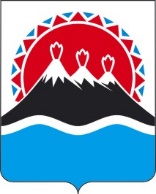 РЕГИОНАЛЬНАЯ СЛУЖБАПО ТАРИФАМ И ЦЕНАМ КАМЧАТСКОГО КРАЯПроект ПОСТАНОВЛЕНИЯВ соответствии с Федеральным законом от 26.03.2003 № 35-ФЗ 
«Об электроэнергетике», постановлением Правительства Российской Федерации от 29.12.2011 № 1178 «О ценообразовании в области регулируемых цен (тарифов) в электроэнергетике», постановлением Правительства Камчатского края от 07.04.2023 № 204-П «Об утверждении Положения о Региональной службе по тарифам и ценам Камчатского края», протоколом Правления Региональной службы по тарифам и ценам Камчатского края от ХХ.ХХ.2024 
№ ХХПОСТАНОВЛЯЮ:Внести в приложение 1 к постановлению Региональной службы по тарифам и ценам Камчатского края от 18.12.2023 № 264-Н «Об утверждении тарифов на электрическую энергию, поставляемую энергоснабжающими организациями Камчатского края потребителям Центрального энергоузла Камчатского края в 2024 году» изменения, изложив его в редакции согласно приложению к настоящему постановлению.Настоящее постановление вступает в силу после дня его официального опубликования.Приложение к постановлению Региональной службы по тарифам и ценам Камчатского краяот ХХ.ХХ.2024 № ХХ-Н«Приложение 1 к постановлению Региональной службы по тарифам и ценам Камчатского края от 18.12.2023 № 264-НЦены (тарифы) на электрическую энергию (мощность), поставляемую ПАО «Камчатскэнерго» (Центральный энергоузел Камчатского края) покупателям на розничных рынках, расположенных на территориях, технологически не связанных с Единой энергетической системой России и технологически изолированными территориальными электроэнергетическими системами, за исключением населения и (или) приравненных к нему категорий потребителей, на 2024 год (без НДС)Примечание: <1> Интервалы тарифных зон суток (по месяцам календарного года) утверждаются Федеральной антимонопольной службой<2> Величина необходимой валовой выручки гарантирующего поставщика от реализации электрической энергии (мощности) покупателям розничного рынка на 2024 год – 17 972 827 тыс. руб.<3> Величина недополученных доходов гарантирующего поставщика в связи с доведением цен (тарифов) на электрическую энергию (мощность) до базовых уровней цен (тарифов) на электрическую энергию (мощность) на 2024 год – 3 198 927 736,50 рублей.<4> Для расчетов за отпускаемую электрическую энергию на генераторном напряжении применяются тарифы: - с 01.01.2024 по 30.06.2024 – 7,133 руб./кВт*ч (без НДС);- с 01.07.2024 по 30.12.2024 – 11,840 руб./кВт*ч (без НДС).».[Дата регистрации] № [Номер документа]г. Петропавловск-КамчатскийО внесении изменений в постановление Региональной службы по тарифам и ценам Камчатского края от 18.12.2023 № 264-Н 
«Об утверждении тарифов на электрическую энергию, поставляемую энергоснабжающими организациями Камчатского края потребителям Центрального энергоузла Камчатского края в 2024 году»Руководитель[горизонтальный штамп подписи 1]М.В. Лопатникова№ п/пПоказатель (группы потребителей с разбивкой тарифа по ставкам и дифференциацией по зонам суток)Единица измеренияI полугодие01.01.2024 г.-30.06.2024 г.I полугодие01.01.2024 г.-30.06.2024 г.I полугодие01.01.2024 г.-30.06.2024 г.I полугодие01.01.2024 г.-30.06.2024 г.II полугодие01.07.2024 г.-31.12.2024 г.II полугодие01.07.2024 г.-31.12.2024 г.II полугодие01.07.2024 г.-31.12.2024 г.II полугодие01.07.2024 г.-31.12.2024 г.№ п/пПоказатель (группы потребителей с разбивкой тарифа по ставкам и дифференциацией по зонам суток)Единица измеренияЦена (тариф)Цена (тариф)Цена (тариф)Цена (тариф)Цена (тариф)Цена (тариф)Цена (тариф)Цена (тариф)№ п/пПоказатель (группы потребителей с разбивкой тарифа по ставкам и дифференциацией по зонам суток)Единица измеренияВНСН-IСН-IIННВНСН-IСН-IIНН12345678910111Экономически обоснованные тарифы на электрическую энергию (мощность) для потребителей, не относящихся к населению и приравненным к нему категориям потребителейЭкономически обоснованные тарифы на электрическую энергию (мощность) для потребителей, не относящихся к населению и приравненным к нему категориям потребителейЭкономически обоснованные тарифы на электрическую энергию (мощность) для потребителей, не относящихся к населению и приравненным к нему категориям потребителейЭкономически обоснованные тарифы на электрическую энергию (мощность) для потребителей, не относящихся к населению и приравненным к нему категориям потребителейЭкономически обоснованные тарифы на электрическую энергию (мощность) для потребителей, не относящихся к населению и приравненным к нему категориям потребителейЭкономически обоснованные тарифы на электрическую энергию (мощность) для потребителей, не относящихся к населению и приравненным к нему категориям потребителейЭкономически обоснованные тарифы на электрическую энергию (мощность) для потребителей, не относящихся к населению и приравненным к нему категориям потребителейЭкономически обоснованные тарифы на электрическую энергию (мощность) для потребителей, не относящихся к населению и приравненным к нему категориям потребителейЭкономически обоснованные тарифы на электрическую энергию (мощность) для потребителей, не относящихся к населению и приравненным к нему категориям потребителейЭкономически обоснованные тарифы на электрическую энергию (мощность) для потребителей, не относящихся к населению и приравненным к нему категориям потребителей1.1Одноставочный тарифруб./кВт·ч   8,2359,83410,79314,25512,71715,58016,15017,5901.2Одноставочные тарифы, дифференцированные по трем зонам суток2 Одноставочные тарифы, дифференцированные по трем зонам суток2 Одноставочные тарифы, дифференцированные по трем зонам суток2 Одноставочные тарифы, дифференцированные по трем зонам суток2 Одноставочные тарифы, дифференцированные по трем зонам суток2 Одноставочные тарифы, дифференцированные по трем зонам суток2 1.2.1- ночная зонаруб./кВт·ч5,7656,8847,5559,9798,47810,38610,76711,7271.2.2- полупиковая зонаруб./кВт·ч8,2359,83410,79314,25512,71715,58016,15017,5901.2.3- пиковая зонаруб./кВт·ч10,29412,29313,49117,81924,41329,90931,00233,7661.3Одноставочные тарифы, дифференцированные по двум зонам суток2  Одноставочные тарифы, дифференцированные по двум зонам суток2  Одноставочные тарифы, дифференцированные по двум зонам суток2  Одноставочные тарифы, дифференцированные по двум зонам суток2  Одноставочные тарифы, дифференцированные по двум зонам суток2  Одноставочные тарифы, дифференцированные по двум зонам суток2  1.3.1- ночная зонаруб./кВт·ч5,7656,8847,5559,9798,47810,38610,76711,7271.3.2- дневная зона (пиковая и полупиковая)руб./кВт·ч9,47011,30912,41216,39314,87618,22618,89220,5772Тарифы на электрическую энергию (мощность) для потребителей, предусмотренных пунктом 1 Критериев определения потребителей электрической энергии (мощности), не относящихся к населению и приравненным к нему категориям потребителей, в отношении которых на территориях Дальневосточного федерального округа осуществляется доведение цен (тарифов) на электрическую энергию (мощность) до планируемых на следующий период регулирования базовых уровней цен (тарифов) на электрическую энергию (мощность), утвержденных постановлением Правительства Российской Федерации от 26 ноября 2021 г. № 2062 (Собрание законодательства Российской Федерации, 2021, № 49, ст. 8250) (далее – Критерии)Тарифы на электрическую энергию (мощность) для потребителей, предусмотренных пунктом 1 Критериев определения потребителей электрической энергии (мощности), не относящихся к населению и приравненным к нему категориям потребителей, в отношении которых на территориях Дальневосточного федерального округа осуществляется доведение цен (тарифов) на электрическую энергию (мощность) до планируемых на следующий период регулирования базовых уровней цен (тарифов) на электрическую энергию (мощность), утвержденных постановлением Правительства Российской Федерации от 26 ноября 2021 г. № 2062 (Собрание законодательства Российской Федерации, 2021, № 49, ст. 8250) (далее – Критерии)Тарифы на электрическую энергию (мощность) для потребителей, предусмотренных пунктом 1 Критериев определения потребителей электрической энергии (мощности), не относящихся к населению и приравненным к нему категориям потребителей, в отношении которых на территориях Дальневосточного федерального округа осуществляется доведение цен (тарифов) на электрическую энергию (мощность) до планируемых на следующий период регулирования базовых уровней цен (тарифов) на электрическую энергию (мощность), утвержденных постановлением Правительства Российской Федерации от 26 ноября 2021 г. № 2062 (Собрание законодательства Российской Федерации, 2021, № 49, ст. 8250) (далее – Критерии)Тарифы на электрическую энергию (мощность) для потребителей, предусмотренных пунктом 1 Критериев определения потребителей электрической энергии (мощности), не относящихся к населению и приравненным к нему категориям потребителей, в отношении которых на территориях Дальневосточного федерального округа осуществляется доведение цен (тарифов) на электрическую энергию (мощность) до планируемых на следующий период регулирования базовых уровней цен (тарифов) на электрическую энергию (мощность), утвержденных постановлением Правительства Российской Федерации от 26 ноября 2021 г. № 2062 (Собрание законодательства Российской Федерации, 2021, № 49, ст. 8250) (далее – Критерии)Тарифы на электрическую энергию (мощность) для потребителей, предусмотренных пунктом 1 Критериев определения потребителей электрической энергии (мощности), не относящихся к населению и приравненным к нему категориям потребителей, в отношении которых на территориях Дальневосточного федерального округа осуществляется доведение цен (тарифов) на электрическую энергию (мощность) до планируемых на следующий период регулирования базовых уровней цен (тарифов) на электрическую энергию (мощность), утвержденных постановлением Правительства Российской Федерации от 26 ноября 2021 г. № 2062 (Собрание законодательства Российской Федерации, 2021, № 49, ст. 8250) (далее – Критерии)Тарифы на электрическую энергию (мощность) для потребителей, предусмотренных пунктом 1 Критериев определения потребителей электрической энергии (мощности), не относящихся к населению и приравненным к нему категориям потребителей, в отношении которых на территориях Дальневосточного федерального округа осуществляется доведение цен (тарифов) на электрическую энергию (мощность) до планируемых на следующий период регулирования базовых уровней цен (тарифов) на электрическую энергию (мощность), утвержденных постановлением Правительства Российской Федерации от 26 ноября 2021 г. № 2062 (Собрание законодательства Российской Федерации, 2021, № 49, ст. 8250) (далее – Критерии)Тарифы на электрическую энергию (мощность) для потребителей, предусмотренных пунктом 1 Критериев определения потребителей электрической энергии (мощности), не относящихся к населению и приравненным к нему категориям потребителей, в отношении которых на территориях Дальневосточного федерального округа осуществляется доведение цен (тарифов) на электрическую энергию (мощность) до планируемых на следующий период регулирования базовых уровней цен (тарифов) на электрическую энергию (мощность), утвержденных постановлением Правительства Российской Федерации от 26 ноября 2021 г. № 2062 (Собрание законодательства Российской Федерации, 2021, № 49, ст. 8250) (далее – Критерии)Тарифы на электрическую энергию (мощность) для потребителей, предусмотренных пунктом 1 Критериев определения потребителей электрической энергии (мощности), не относящихся к населению и приравненным к нему категориям потребителей, в отношении которых на территориях Дальневосточного федерального округа осуществляется доведение цен (тарифов) на электрическую энергию (мощность) до планируемых на следующий период регулирования базовых уровней цен (тарифов) на электрическую энергию (мощность), утвержденных постановлением Правительства Российской Федерации от 26 ноября 2021 г. № 2062 (Собрание законодательства Российской Федерации, 2021, № 49, ст. 8250) (далее – Критерии)Тарифы на электрическую энергию (мощность) для потребителей, предусмотренных пунктом 1 Критериев определения потребителей электрической энергии (мощности), не относящихся к населению и приравненным к нему категориям потребителей, в отношении которых на территориях Дальневосточного федерального округа осуществляется доведение цен (тарифов) на электрическую энергию (мощность) до планируемых на следующий период регулирования базовых уровней цен (тарифов) на электрическую энергию (мощность), утвержденных постановлением Правительства Российской Федерации от 26 ноября 2021 г. № 2062 (Собрание законодательства Российской Федерации, 2021, № 49, ст. 8250) (далее – Критерии)Тарифы на электрическую энергию (мощность) для потребителей, предусмотренных пунктом 1 Критериев определения потребителей электрической энергии (мощности), не относящихся к населению и приравненным к нему категориям потребителей, в отношении которых на территориях Дальневосточного федерального округа осуществляется доведение цен (тарифов) на электрическую энергию (мощность) до планируемых на следующий период регулирования базовых уровней цен (тарифов) на электрическую энергию (мощность), утвержденных постановлением Правительства Российской Федерации от 26 ноября 2021 г. № 2062 (Собрание законодательства Российской Федерации, 2021, № 49, ст. 8250) (далее – Критерии)2.1Одноставочный тариф руб./кВт·ч   6,316,416,686,967,938,068,408,752.2Одноставочные тарифы, дифференцированные по трем зонам суток2Одноставочные тарифы, дифференцированные по трем зонам суток2Одноставочные тарифы, дифференцированные по трем зонам суток2Одноставочные тарифы, дифференцированные по трем зонам суток2Одноставочные тарифы, дифференцированные по трем зонам суток2Одноставочные тарифы, дифференцированные по трем зонам суток2Одноставочные тарифы, дифференцированные по трем зонам суток2Одноставочные тарифы, дифференцированные по трем зонам суток2Одноставочные тарифы, дифференцированные по трем зонам суток2Одноставочные тарифы, дифференцированные по трем зонам суток22.2.1- ночная зона руб./кВт·ч   4,424,494,684,875,555,645,886,132.2.2- полупиковая зонаруб./кВт·ч   6,316,416,686,967,938,068,408,752.2.3- пиковая зонаруб./кВт·ч   7,898,018,358,709,9110,0810,5010,942.3Одноставочные тарифы, дифференцированные по двум зонам суток 2Одноставочные тарифы, дифференцированные по двум зонам суток 2Одноставочные тарифы, дифференцированные по двум зонам суток 2Одноставочные тарифы, дифференцированные по двум зонам суток 2Одноставочные тарифы, дифференцированные по двум зонам суток 2Одноставочные тарифы, дифференцированные по двум зонам суток 2Одноставочные тарифы, дифференцированные по двум зонам суток 2Одноставочные тарифы, дифференцированные по двум зонам суток 2Одноставочные тарифы, дифференцированные по двум зонам суток 2Одноставочные тарифы, дифференцированные по двум зонам суток 22.3.1- ночная зонаруб./кВт·ч   4,424,494,684,875,555,645,886,132.3.2- дневная зона (пиковая и полупиковая)руб./кВт·ч   7,267,377,688,009,129,279,6610,062.4Сумма субсидийтыс.руб.14 6891 16775 66442 26227 2712 15511212856 1253Тарифы на электрическую энергию (мощность) для потребителей, предусмотренных пунктом 2 КритериевТарифы на электрическую энергию (мощность) для потребителей, предусмотренных пунктом 2 КритериевТарифы на электрическую энергию (мощность) для потребителей, предусмотренных пунктом 2 КритериевТарифы на электрическую энергию (мощность) для потребителей, предусмотренных пунктом 2 КритериевТарифы на электрическую энергию (мощность) для потребителей, предусмотренных пунктом 2 КритериевТарифы на электрическую энергию (мощность) для потребителей, предусмотренных пунктом 2 КритериевТарифы на электрическую энергию (мощность) для потребителей, предусмотренных пунктом 2 КритериевТарифы на электрическую энергию (мощность) для потребителей, предусмотренных пунктом 2 КритериевТарифы на электрическую энергию (мощность) для потребителей, предусмотренных пунктом 2 КритериевТарифы на электрическую энергию (мощность) для потребителей, предусмотренных пунктом 2 Критериев3.1Одноставочный тарифруб./кВт·ч   -6,416,686,96-8,068,408,753.2Одноставочные тарифы, дифференцированные по трем зонам суток2Одноставочные тарифы, дифференцированные по трем зонам суток2Одноставочные тарифы, дифференцированные по трем зонам суток2Одноставочные тарифы, дифференцированные по трем зонам суток2Одноставочные тарифы, дифференцированные по трем зонам суток2Одноставочные тарифы, дифференцированные по трем зонам суток2Одноставочные тарифы, дифференцированные по трем зонам суток2Одноставочные тарифы, дифференцированные по трем зонам суток2Одноставочные тарифы, дифференцированные по трем зонам суток2Одноставочные тарифы, дифференцированные по трем зонам суток23.2.1- ночная зонаруб./кВт·ч   -4,494,684,87-5,645,886,133.2.2- полупиковая зонаруб./кВт·ч   -6,416,686,96-8,068,408,753.2.3- пиковая зонаруб./кВт·ч   -8,018,358,70-10,0810,5010,943.3Одноставочные тарифы, дифференцированные по двум зонам суток2Одноставочные тарифы, дифференцированные по двум зонам суток2Одноставочные тарифы, дифференцированные по двум зонам суток2Одноставочные тарифы, дифференцированные по двум зонам суток2Одноставочные тарифы, дифференцированные по двум зонам суток2Одноставочные тарифы, дифференцированные по двум зонам суток2Одноставочные тарифы, дифференцированные по двум зонам суток2Одноставочные тарифы, дифференцированные по двум зонам суток2Одноставочные тарифы, дифференцированные по двум зонам суток2Одноставочные тарифы, дифференцированные по двум зонам суток23.3.1- ночная зона руб./кВт·ч   -4,494,684,87-5,645,886,133.3.2- дневная зона (пиковая и полупиковая)руб./кВт·ч   -7,377,688,00-9,279,6610,063.4Сумма субсидийтыс.руб.-2 06739711 418-3 38373414 4614Тарифы на электрическую энергию (мощность) для потребителей, предусмотренных пунктом 3 КритериевТарифы на электрическую энергию (мощность) для потребителей, предусмотренных пунктом 3 КритериевТарифы на электрическую энергию (мощность) для потребителей, предусмотренных пунктом 3 КритериевТарифы на электрическую энергию (мощность) для потребителей, предусмотренных пунктом 3 КритериевТарифы на электрическую энергию (мощность) для потребителей, предусмотренных пунктом 3 КритериевТарифы на электрическую энергию (мощность) для потребителей, предусмотренных пунктом 3 КритериевТарифы на электрическую энергию (мощность) для потребителей, предусмотренных пунктом 3 КритериевТарифы на электрическую энергию (мощность) для потребителей, предусмотренных пунктом 3 КритериевТарифы на электрическую энергию (мощность) для потребителей, предусмотренных пунктом 3 КритериевТарифы на электрическую энергию (мощность) для потребителей, предусмотренных пунктом 3 Критериев4.1Одноставочный тарифруб./кВт·ч   6,316,416,68-7,938,068,40-4.2Одноставочные тарифы, дифференцированные по трем зонам суток2Одноставочные тарифы, дифференцированные по трем зонам суток2Одноставочные тарифы, дифференцированные по трем зонам суток2Одноставочные тарифы, дифференцированные по трем зонам суток2Одноставочные тарифы, дифференцированные по трем зонам суток2Одноставочные тарифы, дифференцированные по трем зонам суток24.2.1- ночная зонаруб./кВт·ч   4,424,494,68-5,555,645,88-4.2.2- полупиковая зонаруб./кВт·ч   6,316,416,68-7,938,068,40-4.2.3- пиковая зонаруб./кВт·ч   7,898,018,35-9,9110,0810,50-4.3Одноставочные тарифы, дифференцированные по двум зонам суток2Одноставочные тарифы, дифференцированные по двум зонам суток2Одноставочные тарифы, дифференцированные по двум зонам суток2Одноставочные тарифы, дифференцированные по двум зонам суток2Одноставочные тарифы, дифференцированные по двум зонам суток2Одноставочные тарифы, дифференцированные по двум зонам суток2Одноставочные тарифы, дифференцированные по двум зонам суток2Одноставочные тарифы, дифференцированные по двум зонам суток2Одноставочные тарифы, дифференцированные по двум зонам суток2Одноставочные тарифы, дифференцированные по двум зонам суток24.3.1- ночная зонаруб./кВт·ч   4,424,494,68-5,555,645,88-4.3.2- дневная зона (пиковая и полупиковая)руб./кВт·ч   7,267,377,68-9,129,279,66-4.4Сумма субсидийтыс.руб.8312 29412 741-1 4635 33923 561-5Тарифы на электрическую энергию (мощность) для потребителей, предусмотренных пунктом 4 КритериевТарифы на электрическую энергию (мощность) для потребителей, предусмотренных пунктом 4 КритериевТарифы на электрическую энергию (мощность) для потребителей, предусмотренных пунктом 4 КритериевТарифы на электрическую энергию (мощность) для потребителей, предусмотренных пунктом 4 КритериевТарифы на электрическую энергию (мощность) для потребителей, предусмотренных пунктом 4 КритериевТарифы на электрическую энергию (мощность) для потребителей, предусмотренных пунктом 4 КритериевТарифы на электрическую энергию (мощность) для потребителей, предусмотренных пунктом 4 КритериевТарифы на электрическую энергию (мощность) для потребителей, предусмотренных пунктом 4 КритериевТарифы на электрическую энергию (мощность) для потребителей, предусмотренных пунктом 4 КритериевТарифы на электрическую энергию (мощность) для потребителей, предусмотренных пунктом 4 Критериев5.1Одноставочный тарифруб./кВт·ч   -6,416,68--8,068,40-5.2Одноставочные тарифы, дифференцированные по трем зонам суток2Одноставочные тарифы, дифференцированные по трем зонам суток2Одноставочные тарифы, дифференцированные по трем зонам суток2Одноставочные тарифы, дифференцированные по трем зонам суток2Одноставочные тарифы, дифференцированные по трем зонам суток2Одноставочные тарифы, дифференцированные по трем зонам суток25.2.1- ночная зонаруб./кВт·ч   -4,494,68--5,645,88-5.2.2- полупиковая зонаруб./кВт·ч   -6,416,68--8,068,40-5.2.3- пиковая зонаруб./кВт·ч   -8,018,35--10,0810,50-5.3Одноставочные тарифы, дифференцированные по двум зонам суток2Одноставочные тарифы, дифференцированные по двум зонам суток2Одноставочные тарифы, дифференцированные по двум зонам суток2Одноставочные тарифы, дифференцированные по двум зонам суток2Одноставочные тарифы, дифференцированные по двум зонам суток2Одноставочные тарифы, дифференцированные по двум зонам суток2Одноставочные тарифы, дифференцированные по двум зонам суток2Одноставочные тарифы, дифференцированные по двум зонам суток2Одноставочные тарифы, дифференцированные по двум зонам суток2Одноставочные тарифы, дифференцированные по двум зонам суток25.3.1- ночная зона руб./кВт·ч   -4,494,68--5,645,88-5.3.2- дневная зона (пиковая и полупиковая)руб./кВт·ч   -7,377,68--9,279,66-5.4Сумма субсидийтыс.руб.-3 757458445--7544788645-6Тарифы на электрическую энергию (мощность) для потребителей, предусмотренных пунктом 5 КритериевТарифы на электрическую энергию (мощность) для потребителей, предусмотренных пунктом 5 КритериевТарифы на электрическую энергию (мощность) для потребителей, предусмотренных пунктом 5 КритериевТарифы на электрическую энергию (мощность) для потребителей, предусмотренных пунктом 5 КритериевТарифы на электрическую энергию (мощность) для потребителей, предусмотренных пунктом 5 КритериевТарифы на электрическую энергию (мощность) для потребителей, предусмотренных пунктом 5 КритериевТарифы на электрическую энергию (мощность) для потребителей, предусмотренных пунктом 5 КритериевТарифы на электрическую энергию (мощность) для потребителей, предусмотренных пунктом 5 КритериевТарифы на электрическую энергию (мощность) для потребителей, предусмотренных пунктом 5 КритериевТарифы на электрическую энергию (мощность) для потребителей, предусмотренных пунктом 5 Критериев6.1Одноставочный тарифруб./кВт·ч   ---6,96---8,756.2Одноставочные тарифы, дифференцированные по трем зонам суток2Одноставочные тарифы, дифференцированные по трем зонам суток2Одноставочные тарифы, дифференцированные по трем зонам суток2Одноставочные тарифы, дифференцированные по трем зонам суток2Одноставочные тарифы, дифференцированные по трем зонам суток2Одноставочные тарифы, дифференцированные по трем зонам суток26.2.1- ночная зонаруб./кВт·ч   ---4,87---6,136.2.2- полупиковая зонаруб./кВт·ч   ---6,96---8,756.2.3- пиковая зонаруб./кВт·ч   ---8,70---10,946.3Одноставочные тарифы, дифференцированные по двум зонам суток2Одноставочные тарифы, дифференцированные по двум зонам суток2Одноставочные тарифы, дифференцированные по двум зонам суток2Одноставочные тарифы, дифференцированные по двум зонам суток2Одноставочные тарифы, дифференцированные по двум зонам суток2Одноставочные тарифы, дифференцированные по двум зонам суток2Одноставочные тарифы, дифференцированные по двум зонам суток2Одноставочные тарифы, дифференцированные по двум зонам суток2Одноставочные тарифы, дифференцированные по двум зонам суток2Одноставочные тарифы, дифференцированные по двум зонам суток26.3.1- ночная зона руб./кВт·ч   ---4,87---6,136.3.2- дневная зона (пиковая и полупиковая)руб./кВт·ч   ---8,00---10,066.4Сумма субсидийтыс.руб.---245229---2651747Тарифы на электрическую энергию (мощность) для потребителей, предусмотренных пунктом 6 КритериевТарифы на электрическую энергию (мощность) для потребителей, предусмотренных пунктом 6 КритериевТарифы на электрическую энергию (мощность) для потребителей, предусмотренных пунктом 6 КритериевТарифы на электрическую энергию (мощность) для потребителей, предусмотренных пунктом 6 КритериевТарифы на электрическую энергию (мощность) для потребителей, предусмотренных пунктом 6 КритериевТарифы на электрическую энергию (мощность) для потребителей, предусмотренных пунктом 6 КритериевТарифы на электрическую энергию (мощность) для потребителей, предусмотренных пунктом 6 КритериевТарифы на электрическую энергию (мощность) для потребителей, предусмотренных пунктом 6 КритериевТарифы на электрическую энергию (мощность) для потребителей, предусмотренных пунктом 6 КритериевТарифы на электрическую энергию (мощность) для потребителей, предусмотренных пунктом 6 Критериев7.1Одноставочный тарифруб./кВт·ч   6,777,237,608,5810,5311,9112,6814,427.2Одноставочные тарифы, дифференцированные по трем зонам суток2Одноставочные тарифы, дифференцированные по трем зонам суток2Одноставочные тарифы, дифференцированные по трем зонам суток2Одноставочные тарифы, дифференцированные по трем зонам суток2Одноставочные тарифы, дифференцированные по трем зонам суток2Одноставочные тарифы, дифференцированные по трем зонам суток2Одноставочные тарифы, дифференцированные по трем зонам суток2Одноставочные тарифы, дифференцированные по трем зонам суток2Одноставочные тарифы, дифференцированные по трем зонам суток2Одноставочные тарифы, дифференцированные по трем зонам суток27.2.1- ночная зонаруб./кВт·ч   4,745,065,326,017,378,348,8810,097.2.2- полупиковая зонаруб./кВт·ч   6,777,237,608,5810,5311,9112,6814,427.2.3- пиковая зона руб./кВт·ч8,469,049,5010,7313,1614,8915,8518,037.3Одноставочные тарифы, дифференцированные по двум зонам суток2Одноставочные тарифы, дифференцированные по двум зонам суток2Одноставочные тарифы, дифференцированные по двум зонам суток2Одноставочные тарифы, дифференцированные по двум зонам суток2Одноставочные тарифы, дифференцированные по двум зонам суток2Одноставочные тарифы, дифференцированные по двум зонам суток2Одноставочные тарифы, дифференцированные по двум зонам суток2Одноставочные тарифы, дифференцированные по двум зонам суток2Одноставочные тарифы, дифференцированные по двум зонам суток2Одноставочные тарифы, дифференцированные по двум зонам суток27.3.1- ночная зонаруб./кВт·ч   4,745,065,326,017,378,348,8810,097.3.2- дневная зона (пиковая и полупиковая)руб./кВт·ч   7,798,318,749,8712,1113,7014,5816,587.4Сумма субсидийтыс.руб.3 1792 344169111267239324034871635971215828Тарифы на электрическую энергию (мощность) для потребителей, предусмотренных пунктом 7 КритериевТарифы на электрическую энергию (мощность) для потребителей, предусмотренных пунктом 7 КритериевТарифы на электрическую энергию (мощность) для потребителей, предусмотренных пунктом 7 КритериевТарифы на электрическую энергию (мощность) для потребителей, предусмотренных пунктом 7 КритериевТарифы на электрическую энергию (мощность) для потребителей, предусмотренных пунктом 7 КритериевТарифы на электрическую энергию (мощность) для потребителей, предусмотренных пунктом 7 КритериевТарифы на электрическую энергию (мощность) для потребителей, предусмотренных пунктом 7 КритериевТарифы на электрическую энергию (мощность) для потребителей, предусмотренных пунктом 7 КритериевТарифы на электрическую энергию (мощность) для потребителей, предусмотренных пунктом 7 КритериевТарифы на электрическую энергию (мощность) для потребителей, предусмотренных пунктом 7 Критериев8.1Одноставочный тарифруб./кВт·ч   -7,237,608,58-12,0312,8314,358.2Одноставочные тарифы, дифференцированные по трем зонам суток2Одноставочные тарифы, дифференцированные по трем зонам суток2Одноставочные тарифы, дифференцированные по трем зонам суток2Одноставочные тарифы, дифференцированные по трем зонам суток2Одноставочные тарифы, дифференцированные по трем зонам суток2Одноставочные тарифы, дифференцированные по трем зонам суток2Одноставочные тарифы, дифференцированные по трем зонам суток2Одноставочные тарифы, дифференцированные по трем зонам суток2Одноставочные тарифы, дифференцированные по трем зонам суток2Одноставочные тарифы, дифференцированные по трем зонам суток28.2.1- ночная зонаруб./кВт·ч   -5,065,326,01-8,428,9810,058.2.2- полупиковая зонаруб./кВт·ч   -7,237,608,58-12,0312,8314,358.2.3- пиковая зонаруб./кВт·ч   -9,049,5010,73-15,0416,0417,948.3Одноставочные тарифы, дифференцированные по двум зонам суток2Одноставочные тарифы, дифференцированные по двум зонам суток2Одноставочные тарифы, дифференцированные по двум зонам суток2Одноставочные тарифы, дифференцированные по двум зонам суток2Одноставочные тарифы, дифференцированные по двум зонам суток2Одноставочные тарифы, дифференцированные по двум зонам суток2Одноставочные тарифы, дифференцированные по двум зонам суток2Одноставочные тарифы, дифференцированные по двум зонам суток2Одноставочные тарифы, дифференцированные по двум зонам суток2Одноставочные тарифы, дифференцированные по двум зонам суток28.3.1- ночная зона руб./кВт·ч   -5,065,326,01-8,428,9810,058.3.2- дневная зона (пиковая и полупиковая)руб./кВт·ч   -8,318,749,87-13,8314,7516,508.4Сумма субсидийтыс.руб.-24 56857 57078992-2961646303382829Тарифы на электрическую энергию (мощность) для потребителей, предусмотренных пунктом 8 КритериевТарифы на электрическую энергию (мощность) для потребителей, предусмотренных пунктом 8 КритериевТарифы на электрическую энергию (мощность) для потребителей, предусмотренных пунктом 8 КритериевТарифы на электрическую энергию (мощность) для потребителей, предусмотренных пунктом 8 КритериевТарифы на электрическую энергию (мощность) для потребителей, предусмотренных пунктом 8 КритериевТарифы на электрическую энергию (мощность) для потребителей, предусмотренных пунктом 8 КритериевТарифы на электрическую энергию (мощность) для потребителей, предусмотренных пунктом 8 КритериевТарифы на электрическую энергию (мощность) для потребителей, предусмотренных пунктом 8 КритериевТарифы на электрическую энергию (мощность) для потребителей, предусмотренных пунктом 8 КритериевТарифы на электрическую энергию (мощность) для потребителей, предусмотренных пунктом 8 Критериев9.1Одноставочный тарифруб./кВт·ч   7,278,128,5910,3312,0015,4215,6617,449.2Одноставочные тарифы, дифференцированные по трем зонам суток2Одноставочные тарифы, дифференцированные по трем зонам суток2Одноставочные тарифы, дифференцированные по трем зонам суток2Одноставочные тарифы, дифференцированные по трем зонам суток2Одноставочные тарифы, дифференцированные по трем зонам суток2Одноставочные тарифы, дифференцированные по трем зонам суток2Одноставочные тарифы, дифференцированные по трем зонам суток2Одноставочные тарифы, дифференцированные по трем зонам суток2Одноставочные тарифы, дифференцированные по трем зонам суток2Одноставочные тарифы, дифференцированные по трем зонам суток29.2.1- ночная зонаруб./кВт·ч   5,095,686,017,238,4010,7910,9612,219.2.2- полупиковая зонаруб./кВт·ч   7,278,128,5910,3312,0015,4215,667,449.2.3- пиковая зонаруб./кВт·ч   9,0910,1510,7412,9115,0019,2819,5821,809.3Одноставочные тарифы, дифференцированные по двум зонам суток2Одноставочные тарифы, дифференцированные по двум зонам суток2Одноставочные тарифы, дифференцированные по двум зонам суток2Одноставочные тарифы, дифференцированные по двум зонам суток2Одноставочные тарифы, дифференцированные по двум зонам суток2Одноставочные тарифы, дифференцированные по двум зонам суток2Одноставочные тарифы, дифференцированные по двум зонам суток2Одноставочные тарифы, дифференцированные по двум зонам суток2Одноставочные тарифы, дифференцированные по двум зонам суток2Одноставочные тарифы, дифференцированные по двум зонам суток29.3.1- ночная зонаруб./кВт·ч   5,095,686,017,238,4010,7910,9612,219.3.2- дневная зона (пиковая и полупиковая)руб./кВт·ч   8,369,349,8811,8813,8017,7318,0120,069.4Сумма субсидийтыс.руб.2742295 1951 509202119266010Тарифы на электрическую энергию (мощность) для потребителей, предусмотренных пунктом 9 КритериевТарифы на электрическую энергию (мощность) для потребителей, предусмотренных пунктом 9 КритериевТарифы на электрическую энергию (мощность) для потребителей, предусмотренных пунктом 9 КритериевТарифы на электрическую энергию (мощность) для потребителей, предусмотренных пунктом 9 КритериевТарифы на электрическую энергию (мощность) для потребителей, предусмотренных пунктом 9 КритериевТарифы на электрическую энергию (мощность) для потребителей, предусмотренных пунктом 9 КритериевТарифы на электрическую энергию (мощность) для потребителей, предусмотренных пунктом 9 КритериевТарифы на электрическую энергию (мощность) для потребителей, предусмотренных пунктом 9 КритериевТарифы на электрическую энергию (мощность) для потребителей, предусмотренных пунктом 9 КритериевТарифы на электрическую энергию (мощность) для потребителей, предусмотренных пунктом 9 Критериев10.1Одноставочный тарифруб./кВт·ч   --8,5910,33--15,5117,8210.2Одноставочные тарифы, дифференцированные по трем зонам суток2Одноставочные тарифы, дифференцированные по трем зонам суток2Одноставочные тарифы, дифференцированные по трем зонам суток2Одноставочные тарифы, дифференцированные по трем зонам суток2Одноставочные тарифы, дифференцированные по трем зонам суток2Одноставочные тарифы, дифференцированные по трем зонам суток2Одноставочные тарифы, дифференцированные по трем зонам суток2Одноставочные тарифы, дифференцированные по трем зонам суток2Одноставочные тарифы, дифференцированные по трем зонам суток2Одноставочные тарифы, дифференцированные по трем зонам суток210.2.1- ночная зонаруб./кВт·ч   --6,017,23--10,8612,4710.2.2- полупиковая зонаруб./кВт·ч   --8,5910,33--15,5117,8210.2.3- пиковая зонаруб./кВт·ч   --10,7412,91--19,3922,2810.3Одноставочные тарифы, дифференцированные по двум зонам суток2Одноставочные тарифы, дифференцированные по двум зонам суток2Одноставочные тарифы, дифференцированные по двум зонам суток2Одноставочные тарифы, дифференцированные по двум зонам суток2Одноставочные тарифы, дифференцированные по двум зонам суток2Одноставочные тарифы, дифференцированные по двум зонам суток2Одноставочные тарифы, дифференцированные по двум зонам суток2Одноставочные тарифы, дифференцированные по двум зонам суток2Одноставочные тарифы, дифференцированные по двум зонам суток2Одноставочные тарифы, дифференцированные по двум зонам суток210.3.1- ночная зонаруб./кВт·ч   --6,017,23--10,8612,4710.3.2- дневная зона (пиковая и полупиковая)руб./кВт·ч   --9,8811,88--17,8420,4910.4Сумма субсидийтыс.руб.--1 1571 007--303-11Тарифы на электрическую энергию (мощность) для потребителей, предусмотренных решением уполномоченного органа субъекта Российской Федерации, принятым в соответствии с абзацем шестым пункта 78 Основ ценообразования в области регулируемых цен (тарифов) в электроэнергетике, утвержденных постановлением Правительства Российской Федерации от 29 декабря 2011 № 1178 (Собрание законодательства Российской Федерации, 2012, № 4, ст. 504; 2021, № 52, ст. 9143)Тарифы на электрическую энергию (мощность) для потребителей, предусмотренных решением уполномоченного органа субъекта Российской Федерации, принятым в соответствии с абзацем шестым пункта 78 Основ ценообразования в области регулируемых цен (тарифов) в электроэнергетике, утвержденных постановлением Правительства Российской Федерации от 29 декабря 2011 № 1178 (Собрание законодательства Российской Федерации, 2012, № 4, ст. 504; 2021, № 52, ст. 9143)Тарифы на электрическую энергию (мощность) для потребителей, предусмотренных решением уполномоченного органа субъекта Российской Федерации, принятым в соответствии с абзацем шестым пункта 78 Основ ценообразования в области регулируемых цен (тарифов) в электроэнергетике, утвержденных постановлением Правительства Российской Федерации от 29 декабря 2011 № 1178 (Собрание законодательства Российской Федерации, 2012, № 4, ст. 504; 2021, № 52, ст. 9143)Тарифы на электрическую энергию (мощность) для потребителей, предусмотренных решением уполномоченного органа субъекта Российской Федерации, принятым в соответствии с абзацем шестым пункта 78 Основ ценообразования в области регулируемых цен (тарифов) в электроэнергетике, утвержденных постановлением Правительства Российской Федерации от 29 декабря 2011 № 1178 (Собрание законодательства Российской Федерации, 2012, № 4, ст. 504; 2021, № 52, ст. 9143)Тарифы на электрическую энергию (мощность) для потребителей, предусмотренных решением уполномоченного органа субъекта Российской Федерации, принятым в соответствии с абзацем шестым пункта 78 Основ ценообразования в области регулируемых цен (тарифов) в электроэнергетике, утвержденных постановлением Правительства Российской Федерации от 29 декабря 2011 № 1178 (Собрание законодательства Российской Федерации, 2012, № 4, ст. 504; 2021, № 52, ст. 9143)Тарифы на электрическую энергию (мощность) для потребителей, предусмотренных решением уполномоченного органа субъекта Российской Федерации, принятым в соответствии с абзацем шестым пункта 78 Основ ценообразования в области регулируемых цен (тарифов) в электроэнергетике, утвержденных постановлением Правительства Российской Федерации от 29 декабря 2011 № 1178 (Собрание законодательства Российской Федерации, 2012, № 4, ст. 504; 2021, № 52, ст. 9143)Тарифы на электрическую энергию (мощность) для потребителей, предусмотренных решением уполномоченного органа субъекта Российской Федерации, принятым в соответствии с абзацем шестым пункта 78 Основ ценообразования в области регулируемых цен (тарифов) в электроэнергетике, утвержденных постановлением Правительства Российской Федерации от 29 декабря 2011 № 1178 (Собрание законодательства Российской Федерации, 2012, № 4, ст. 504; 2021, № 52, ст. 9143)Тарифы на электрическую энергию (мощность) для потребителей, предусмотренных решением уполномоченного органа субъекта Российской Федерации, принятым в соответствии с абзацем шестым пункта 78 Основ ценообразования в области регулируемых цен (тарифов) в электроэнергетике, утвержденных постановлением Правительства Российской Федерации от 29 декабря 2011 № 1178 (Собрание законодательства Российской Федерации, 2012, № 4, ст. 504; 2021, № 52, ст. 9143)Тарифы на электрическую энергию (мощность) для потребителей, предусмотренных решением уполномоченного органа субъекта Российской Федерации, принятым в соответствии с абзацем шестым пункта 78 Основ ценообразования в области регулируемых цен (тарифов) в электроэнергетике, утвержденных постановлением Правительства Российской Федерации от 29 декабря 2011 № 1178 (Собрание законодательства Российской Федерации, 2012, № 4, ст. 504; 2021, № 52, ст. 9143)Тарифы на электрическую энергию (мощность) для потребителей, предусмотренных решением уполномоченного органа субъекта Российской Федерации, принятым в соответствии с абзацем шестым пункта 78 Основ ценообразования в области регулируемых цен (тарифов) в электроэнергетике, утвержденных постановлением Правительства Российской Федерации от 29 декабря 2011 № 1178 (Собрание законодательства Российской Федерации, 2012, № 4, ст. 504; 2021, № 52, ст. 9143)11.1Одноставочный тарифруб./кВт·ч   11.2Одноставочные тарифы, дифференцированные по трем зонам суток2Одноставочные тарифы, дифференцированные по трем зонам суток2Одноставочные тарифы, дифференцированные по трем зонам суток2Одноставочные тарифы, дифференцированные по трем зонам суток2Одноставочные тарифы, дифференцированные по трем зонам суток2Одноставочные тарифы, дифференцированные по трем зонам суток2Одноставочные тарифы, дифференцированные по трем зонам суток2Одноставочные тарифы, дифференцированные по трем зонам суток2Одноставочные тарифы, дифференцированные по трем зонам суток2Одноставочные тарифы, дифференцированные по трем зонам суток211.2.1- ночная зонаруб./кВт·ч   11.2.2- полупиковая зонаруб./кВт·ч   11.2.3- пиковая зона руб./кВт·ч   11.3Одноставочные тарифы, дифференцированные по двум зонам суток2Одноставочные тарифы, дифференцированные по двум зонам суток2Одноставочные тарифы, дифференцированные по двум зонам суток2Одноставочные тарифы, дифференцированные по двум зонам суток2Одноставочные тарифы, дифференцированные по двум зонам суток2Одноставочные тарифы, дифференцированные по двум зонам суток2Одноставочные тарифы, дифференцированные по двум зонам суток2Одноставочные тарифы, дифференцированные по двум зонам суток2Одноставочные тарифы, дифференцированные по двум зонам суток2Одноставочные тарифы, дифференцированные по двум зонам суток211.3.1- ночная зона руб./кВт·ч   11.3.2- дневная зона (пиковая и полупиковая)руб./кВт·ч   11.4Сумма субсидийтыс.руб.